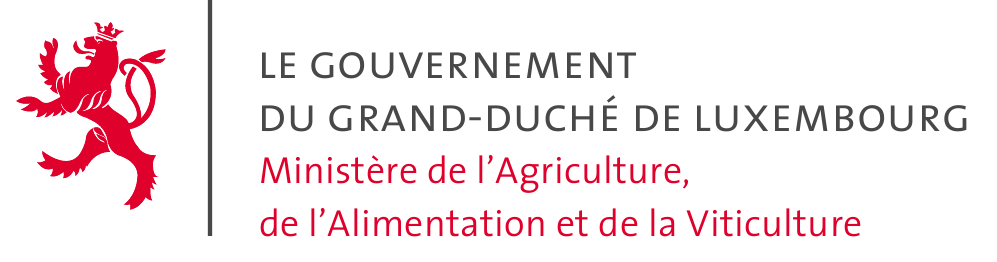 Informations relatives à l’aide pour le développement de microentreprisesL’objectif est de soutenir les microentreprises dans le démarrage de leur propre production agricole commercialisée soit en vente directe, soit en vente indirecte à condition qu’il n’y ait au maximum deux intermédiaires. L’activité doit être orientée vers la réalisation d’un bénéfice.Une microentreprise est définie comme une entreprise qui occupe moins de 10 personnes et dont le chiffre d’affaires annuel ou le total du bilan n’excède pas 2 millions euros.Les bénéficiaires sont soumis au règlement modifié (UE) No 1408/2013 de la Commission du 18 décembre 2013 relatif à l’application des articles 107 et 108 du traité sur le fonctionnement de l’Union européenne aux aides de minimis dans le secteur de l’agriculture. Le montant maximal de l’aide octroyée à une entreprise unique sur une période de trois années est limité à 20 000 euros.L’aide au démarrage couvre 2 volets :Aide pour service de conseil pour l’élaboration d’un plan d’entreprisePrise en charge à 100 % jusqu’à concurrence de 3 000 euros des frais relatifs au service de conseil pour l’élaboration d’un plan d’entreprise.Conditions d’octroi d’une aide maximale de 3 000 euros :Introduction d’une demande d’aide avant la réalisation du projet. La demande est téléchargeable sur le site internet du MA: 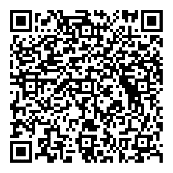 https://agriculture.public.lu/de/formulare/beihilfen/demande-aide-developpement-microentreprises.html ousur le site internet du Guichet.lu: 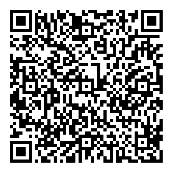 https://guichet.public.lu/fr/entreprises/financement-aides/secteurs-activites/agriculture.html  Les frais de conseil encourus avant l'introduction de la demande d'aide sont éligibles, à condition que les factures correspondantes soient datées à partir du 1er janvier 2023. Pièces à joindre à la demande d’aide (*obligatoires/**obligatoires le cas échéant) :Relevé d’identité bancaire*Déclaration sur les aides de minimis dûment remplie et signée*Courrier relatif aux demandes de cofinancement auprès d’autres départements ministériels**Les microentreprises existantes présentent :les statuts et/ou les conventions de la microentreprise** un bilan commercial de l’année qui précède la demande d’aide** et  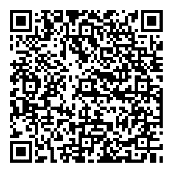 un certificat d’affiliation renseignant sur le nombre de salariés occupés** : https://ccss.public.lu/fr/commandes-certificats/employeurs/commande-certificat-nombre-salaries-occupes.html une autorisation d’établissement**  Pièces à présenter avant la liquidation de l’aide (*obligatoires/**obligatoires le cas échéant) :Présentation des copies des factures des frais de conseil avec preuves de paiement*Présentation d’un concept de base/plan d’entreprise pour les activités envisagées*Acte de propriété ou contrat de bail du terrain agricole**Certificat de conformité européen pour semences/plantes**Le plan d’entreprise ouvre l’accès à l’aide en capital.Aide en capital Aide en capital de 12 000 euros payées en 2 tranches L’allocation de la première tranche de l’aide en capital à hauteur de 8 000 euros est subordonnée à la présentation et validation du plan d’entreprise, qui comprend :la situation initiale de l’entrepriseune description de l'idée commerciale ou du concept d'entrepriseune analyse de marchéune stratégie de marketing et de venteun aperçu de l'équipe de gestionun plan de financement des informations sur la viabilité environnementale et sur l'efficacité des ressources, qui pourraient contribuer à la viabilité économiqueune conclusionConditions d’octroi de la deuxième tranche de 4 000 euros :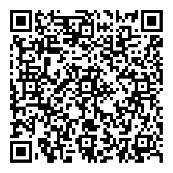 Introduction d’une demande de paiement après la mise en œuvre du plan d’entreprise.La demande est téléchargeable sur le site internet du MA:https://agriculture.public.lu/de/formulare/beihilfen/demande-paiement-developpement-microentreprises.html ousur le site internet du Guichet.lu:https://guichet.public.lu/fr/entreprises/financement-aides/secteurs-activites/agriculture.htmlPièces à joindre à la demande de paiement (*obligatoires/**obligatoires le cas échéant) :Présentation d’une preuve que la mise en œuvre du plan d’entreprise ait commencé dans un délai de 9 mois à compter de la décision d’allocation de l’aide :Copie de la 1ère facture établie relative aux travaux effectués ou à la livraison de biens en rapport avec l’investissement, accompagnée d’une preuve de paiement* (facture du service de conseil exclue)Présentation de photos du projet achevé*Courrier relatif aux demandes de cofinancement auprès d’autres départements ministériels**La mise en œuvre du plan d’entreprise sera vérifiée sur place par les services régionaux de l’Administration des Services techniques de l’Agriculture (ASTA). 